Angående den stora debatten om sexuella kränkningar som är i dag, så har Yvonne en fråga: Är ni intresserade av att stärka er och göra er mer medvetna när det gäller kunskapen om sexuella övergrepp och kränkningar och hur ni ska skydda era barn och ungdomar?Huvudsyftet med Yvonnes föreläsning är att skapa denna medvetenhet, för det är tillsammans vi kan bli starka. Siffran av rädda barn är tre barn i en klass med trettio som blir sexuellt utnyttjade. Yvonne säger att ni kan vara med och göra skillnad. Och det kan ni på ett sådant enkelt sätt som att få mer kunskap. I Yvonnes föreläsning får ni en blandning av kunskap, hopp och glädje.Föreläsare: Yvonne Kullenstjärna har arbetat som lärare på Hantverksprogrammet Stylist i 10 år. Har skrivit boken "Jag kommer aldrig mer att vara tyst". Arbetar nu som föreläsare och handledare i ämnet sexuella övergrepp och kränkningar, inriktning mot barn, ungdomar och överlevare.Under denna föreläsning kommer Yvonne att börjar med att berätta om sin historia utifrån sin bok: Jag kommer aldrig mer att vara tyst. Som är en handbok för överlevare och några till.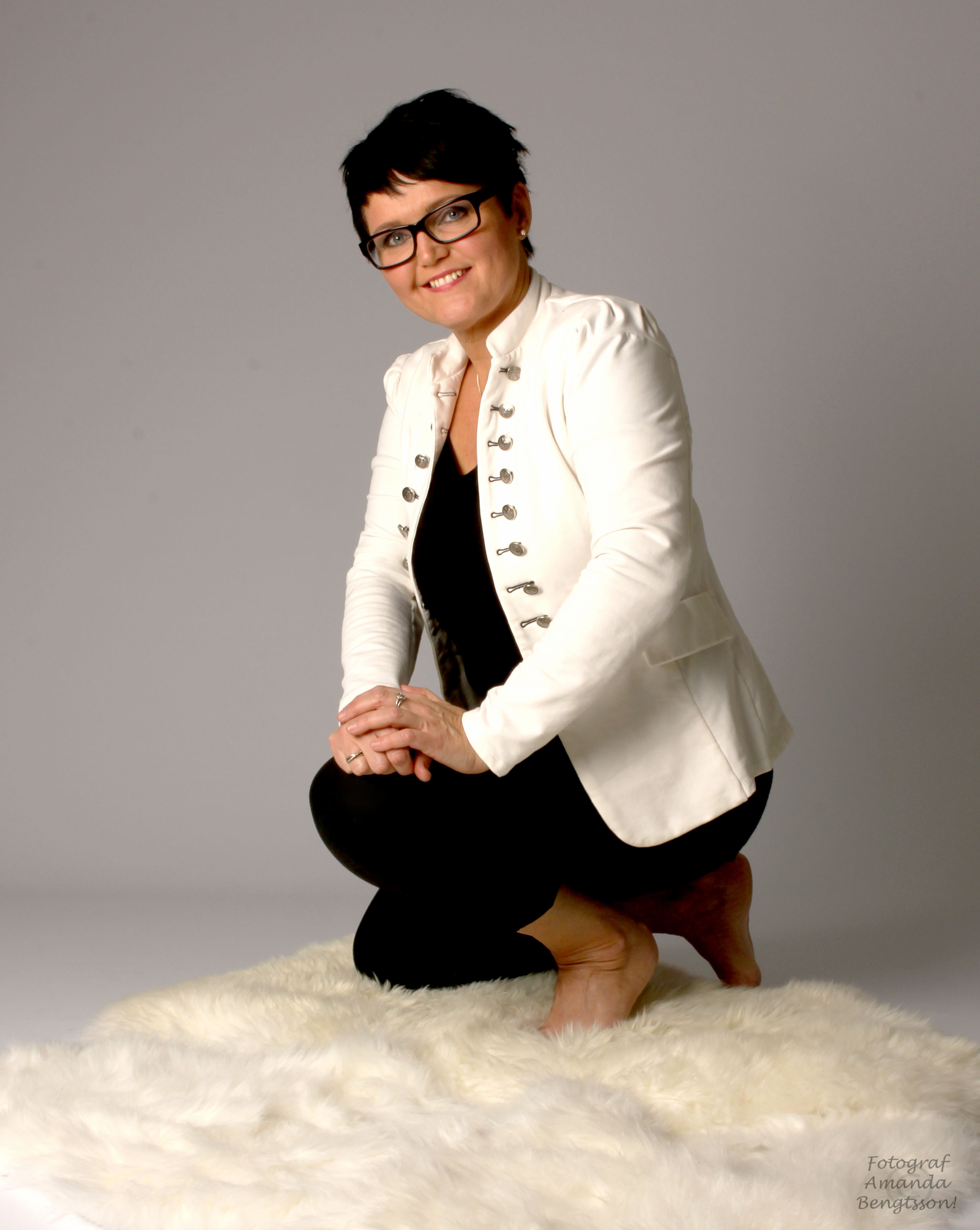 Yvonne Kullenstjärna”Om det hade funnits en blinkande lampa i pannan på de barn som är utsatta, så hade det varit så mycket enklare”Yvonnes bok - Jag kommer aldrig mer att vara tyst, finns att köpa på plats för 200:- Du kan betala med swish. Publikröster:-Yvonne du fångade mitt intresse, du väckte nyfikenhet, jag ville veta mer under tiden jag lyssnade.  Du har en fin kombination av bilder, egna berättelser och fakta. Din röst är behaglig att lyssna. Det finns så mycket positivitet i din föreläsning som gav mig kunskap och hopp. -Maria Det som var riktigt bra i din föreläsning var din Energi du utstrålade. Det förstärktes i allra högsta grad av ditt penntrick..!!!  Att från att de flesta inte klarade, till att du visade på att ”det går” – förmedlade och förpackade i mångt och mycket hela din tanke om föreläsningen. - Barbro Ditt engagemang och öppenhet av din historia, samt din utstrålning. Det var mycket som gjorde att igenkänningen var stor. Jag känner tacksamhet.”Anonym”Jag gillade alla dina personliga reflektioner, ditt driv och din ödmjukhet. Jag älskade alla de olika delar med din föreläsning. Penntricket och den sista historien som avslut. ”Anonym”Varbergs BiblotekYvonne Kullenstjärna föreläste hösten 2015 på Varbergs bibliotek utifrån sin bok Jag kommer aldrig mer att vara tyst. Det var en välbesökt och mycket uppskattad föreläsning som fokuserade på hur man trots övergrepp kan leva ett fullgott liv och vad andra kan göra för att stötta personer som blivit utsatta och inte minst hur vi kan skydda barn från övergrepp. Mycket givande och inspirerande.    LilleMor Åkerman - BibliotekarieBoka Yvonne Kullenstjärna för eget arrangemangKontakta Peter Wittorf peter.wittorf@medalgon.se 08-28 66 90, 070-548 87 86